FICHE PARTENAIRE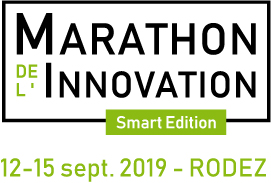 Société :Représentant :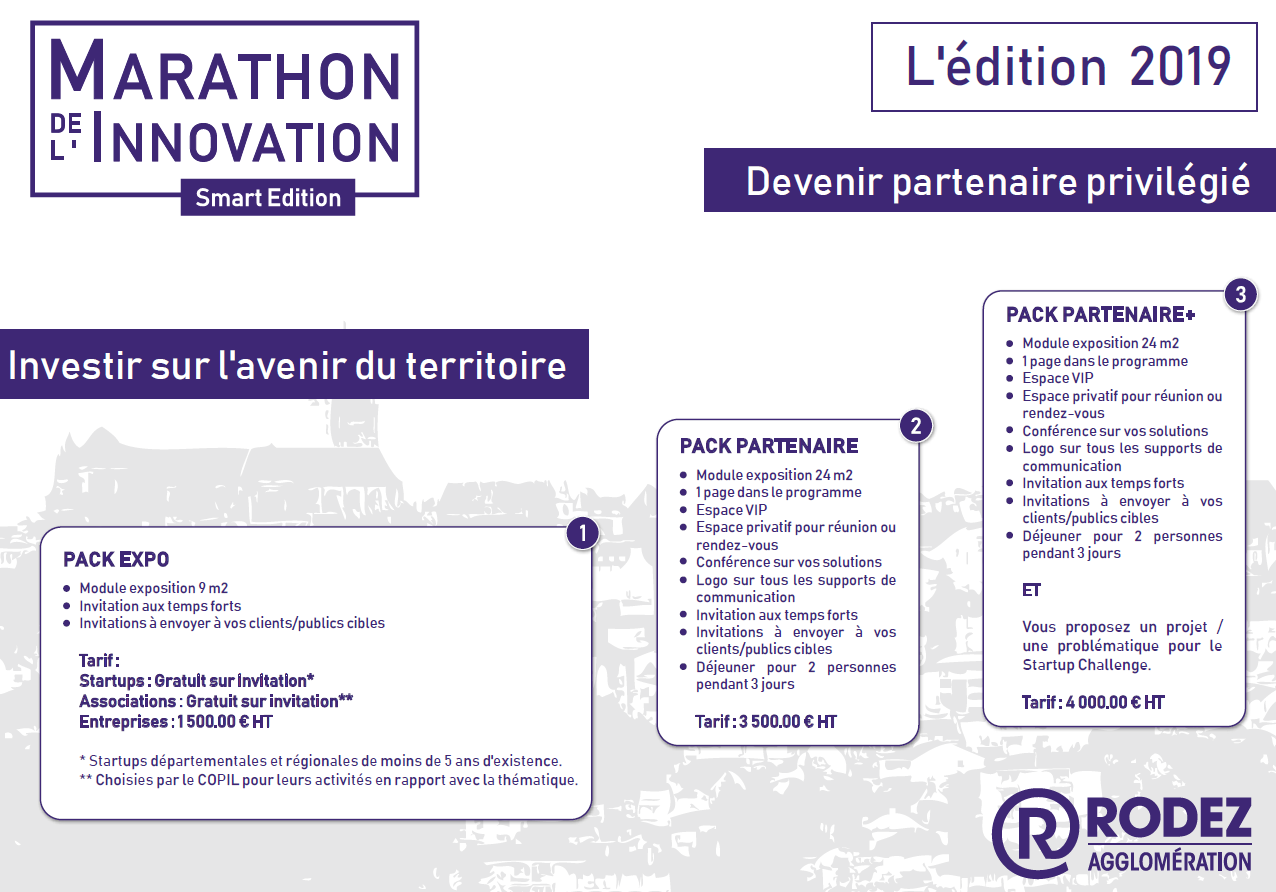 OPTION PARTENARIATOPTION PARTENARIATOPTION PARTENARIATSOLUTIONS EXPOSEESSOLUTIONS EXPOSEESSOLUTIONS EXPOSEESOption 1
1500,00 € HTOption 2
3500,00 € HTOption 3
4000,00 € HT123SUJETSTARTUP CHALLENGE
(Option 3 seulement)